Publicado en Barcelona el 03/12/2019 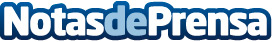 Yerse entra en Galeries Lafayette reforzando así su expansión internacionalLa marca consolida su posicionamiento en el mercado Francés con más de 150 puntos de ventaDatos de contacto:Ingrid Tarragó937451700Nota de prensa publicada en: https://www.notasdeprensa.es/yerse-entra-en-galeries-lafayette-reforzando Categorias: Internacional Nacional Moda Marketing Sociedad Consumo http://www.notasdeprensa.es